Italiaanse soep1 persoon:Ingrediënten: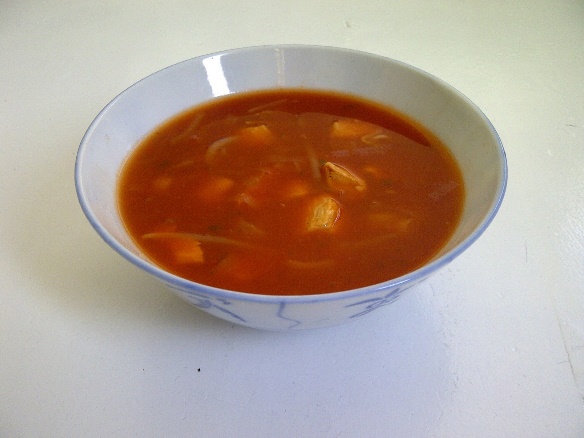 Soep in zak: TomatensoepItaliaanse Roerbakgroente Zonnebloem olie1 RunderhamburgerMargarine 1 varkens filetlapje (of ander vleesproduct naar keuze)  Breiding:Zet een soeppan op een warmtebronVoeg 1 eetlepel zonnebloem olie toe aan de panVoeg minimaal 100 gram roerbakgroente toeRoerbak de groenten tot deze glazig wordtVoeg de tomatensoep uit zak toeVerhit een koekenpan met margarineZet een koekenpan op een warmtebronVoeg de margarine toeBak de filetlap gaar en breng op smaak met kruiden naar keuzeEet smakelijk!